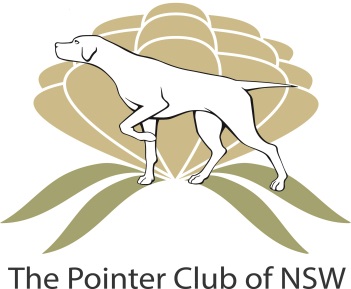 9th CHAMPIONSHIP SHOWSUNDAY 13TH OCTOBER, 2019Bill Spilstead Complex for Canine Affairs, Luddenham Road Orchard HillsJUDGE: MR STEWART CUMMINGS (IRELAND)All classes and General SpecialsJUDGE : MRS DIANNA FENTON (NSW)Sweeptakes, Mooreholme Pet Transport Stars of The Future Sweepstakes, Property ClassesEntries to: Mrs D Meagher, P.O Box 9237, Wyee. NSW. 2259 Ph 0427701944Online Entries : Easy Dog EntriesEntries Close Online & Mail: Tuesday 1st October 2019 at 9.30amExtreme Weather: 0419046140 or 02 47542149Cheques made payable to: The Pointer Club of NSW Entry Fees: 1st Entry 		$25.00							Subsquent Entry 		$20.00Baby Puppy			$10.00Sweepstakes			$5.00
	Breeders Cup			$5.00  - Breeder to place entry and confirm in writing list of					   Entrants AT CLOSING DATEProperty Classes		$2.00 – enter on the dayCatalogue			$6.00 pre paidClasses to be Judged:  1,2,3,4,5,9,10,14 11, 12 Veteran (7y +) 13 Veteran (10y +), 18 Dogs and Bitches                                                                                 Veterans is a competitive class eligible for Challenge Sweepstakes – Baby Puppy, Veteran and NeuterMoorholme Pet Transport Stars of the Future Sweepstakes –  6-9months – 9-12months – 12-15 months                   15-18 months………Best in Sweepstakes  $70 Prize money  - Runner Up $30 Prize moneyProperty Classes – Best Headed, Gaited, Feet, Tail, Brace, Breeder’s Cup (Judged During Lunch Break)Judging Commences  9am with  Sweepstakes – Baby, Veteran, Neuter, Moorholme Stars of the Future SweepstakesBreed Classes to commence  - Not before 10amProperty Classes  & Breeder’s Cup – During Lunch BreakPrizes:          General Specials Rosette & Prize – Sweepstakes, Rosette & Prize – Property Classes,  Rosette –                      Breeders Cup , Rosette & Prize                                                  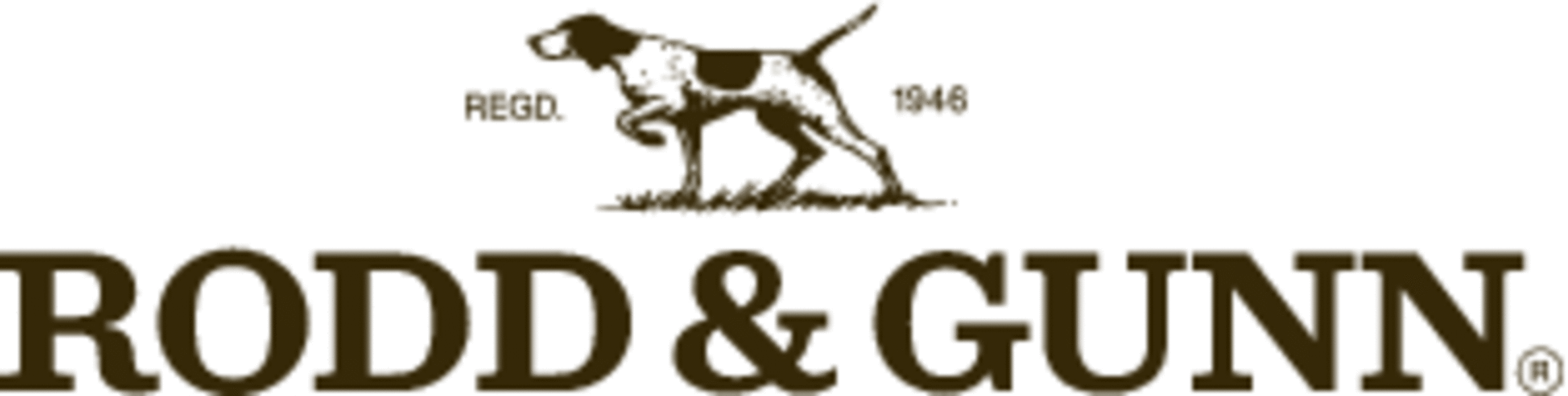 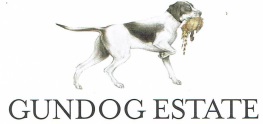 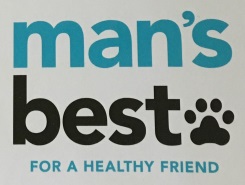 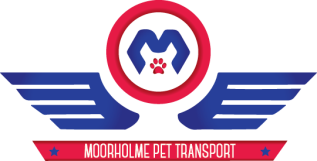 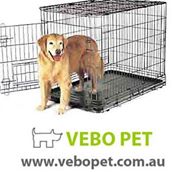 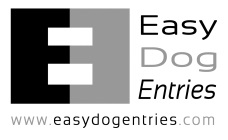 